INDICAÇÃO Nº 2940/2018Sugere ao Poder Executivo Municipal que verifique a possibilidade da instalação de semáforo no cruzamento da Rua Dante Tortelli com Avenida Monte Castelo no Centro.Excelentíssimo Senhor Prefeito Municipal, Nos termos do Art. 108 do Regimento Interno desta Casa de Leis, dirijo-me a Vossa Excelência para sugerir ao setor competente que verifique a possibilidade da instalação de semáforo no cruzamento da Rua Dante Tortelli com Avenida Monte Castelo no Centro.Justificativa:Fomos procurados por usuários do local solicitando essa providencia, pois acreditam que o semáforo poderá melhorar o fluxo dos veículos e prevenindo acidentes. Plenário “Dr. Tancredo Neves”, em 25 de Abril de 2018.José Luís Fornasari                                                  “Joi Fornasari”                                                    - Vereador -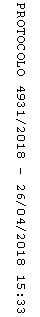 